OUR LADY’S RC HIGH SCHOOL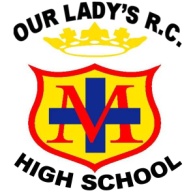 PERSON SPECIFICATIONJOB TITLE: TECHNOLOGY TEACHERCRITERIA FOR SELECTION ESSENTIAL DESIREABLE ASSESSMENTA: QUALIFICATIONS FOR THE POST A: QUALIFICATIONS FOR THE POST A: QUALIFICATIONS FOR THE POST A: QUALIFICATIONS FOR THE POST Qualified teacher status Application Teaching experience at Key Stages 3 and 4 In one or more of the Key stage 4 areas taught currently.Application A good track record of recent professional development ApplicationB: EXPERIENCE / ABILITIES AND SKILLS B: EXPERIENCE / ABILITIES AND SKILLS B: EXPERIENCE / ABILITIES AND SKILLS B: EXPERIENCE / ABILITIES AND SKILLS Proven success as a classroom practitioner, evidence of high quality teaching at KS3 and KS4 Interview Experience of monitoring the quality of students work and setting appropriate challenge to assist learningInterview Ability to interpret data relating to student performance and attendance, and be able to translate this into successful teaching and learning strategies. Interviewapplication The ability to embrace new teaching and learning styles to develop students of all abilities. Evidence of the use of a variety of teaching and learning styles to develop outstanding  practiceApplicationInterview Proven interpersonal skills and the ability to support colleagues and work cooperatively  in a team settingInterviewExcellent organisational skills and the ability to develop and enhance the practice of self and othersInterviewThe ability to gain the confidence, trust and respect of students, other staff, parents and to be able to build successful working relationships at all levels InterviewCan demonstrate high classroom standards and the ability to manage challenging behaviour in a firm and consistent mannerInterviewAbility to forward plan and be able to review processes and initiate change for the benefit of students Interview Evidence of the utilisation of ICT in teaching in order to raise standards Interview / application C: OTHER REQUIREMENTSC: OTHER REQUIREMENTSC: OTHER REQUIREMENTSC: OTHER REQUIREMENTSAn excellent attendance and punctuality recordReferencesTo demonstrate a commitment to students to enable them to achieve their full potentialInterview Application A commitment to the school ethos and policiesInterviewA commitment to undertake ongoing professional development.Application 